5 Agosto...santa unita’….Viene intronizzata l’icona di Santa Chiara, il Vangelo e viene offerto l’incensoOfferta dell’incenso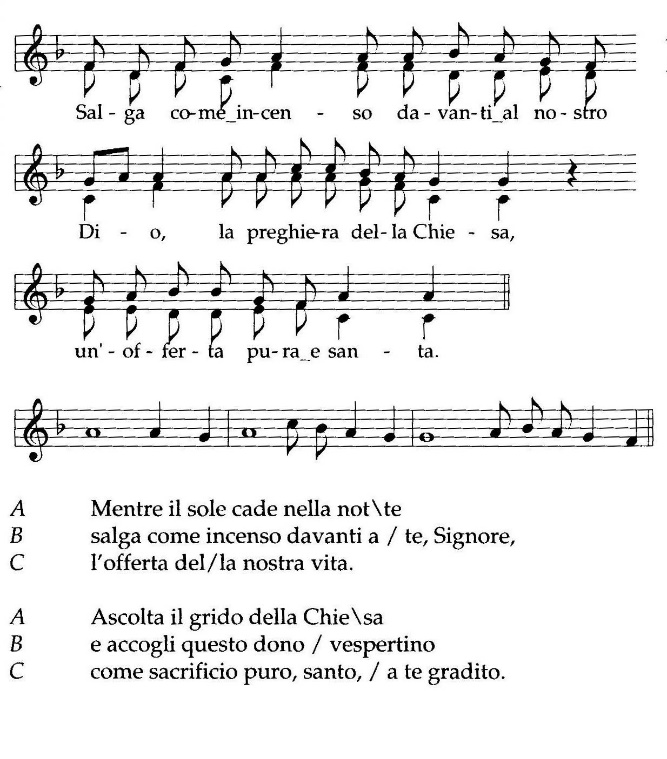 Salga come incenso davanti al nostro Dio, la preghiera della Chiesa,un’offerta pura e santa.A   Hai fatto di noi un solo corpo Signo\reB   con il dono della tua vita sulla cro /ce: C   noi ti rendiamo grazie.A   Ci hai chiamati amiciB   ci hai fatto conoscere il Padre tuo:C   a te innalziamo la nostra lode.Ebd.: Preghiamo:Signore Dio la chiesa canta la tua gloria perché nel tuo Figlio tu vuoi che noi siamo uno. Come hai donato a Chiara di riconoscere le sorelle come tuo dono, fa che accogliamo i fratelli e le sorelle come segno della tua cura per noi affinchè insieme testimoniamo nel mondo che tu ci ha creati per la relazione e l’unità che manifestano la comunione, a cui ci chiami a partecipare, che lega te al Figlio e allo Spirito ora e nella gioia per sempre.Tutti: Amen.1 Ant. Dove due o tre sono riuniti nel mio nome io sono in mezzo a loro dice il Signore (breviario Bose)Salmo 132 Ecco quanto è buono e quanto è soave *
che i fratelli vivano insieme! 

E' come olio profumato sul capo, †
che scende sulla barba, sulla barba di Aronne, *
che scende sull'orlo della sua veste. 

E' come rugiada dell'Ermon, *
che scende sui monti di Sion. 

Là il Signore dona la benedizione *
e la vita per sempre.1 Ant. Dove due o tre sono riuniti nel mio nome io sono in mezzo a loro dice il Signore (breviario Bose)2 Ant. I popoli verranno come fiumi e ruscelli, rallegreranno la città di Dio e pregheranno nella dimora del Signore Salmo 45 Dio è per noi rifugio e forza, *
aiuto sempre vicino nelle angosce. 

Perciò non temiamo se trema la terra, *
se crollano i monti nel fondo del mare. 
Fremano, si gonfino le sue acque, *
tremino i monti per i suoi flutti. 

Un fiume e i suoi ruscelli rallegrano la città di Dio, *
la santa dimora dell'Altissimo. 

Dio sta in essa: non potrà vacillare; *
la soccorrerà Dio, prima del mattino. 
Fremettero le genti, i regni si scossero; *
egli tuonò, si sgretolò la terra. 

Il Signore degli eserciti è con noi, *
nostro rifugio è il Dio di Giacobbe. 

Venite, vedete le opere del Signore, *
egli ha fatto portenti sulla terra. 

Farà cessare le guerre sino ai confini della terra, †
romperà gli archi e spezzerà le lance, *
brucerà con il fuoco gli scudi. 

Fermatevi e sappiate che io sono Dio, *
eccelso tra le genti, eccelso sulla terra. 
Il Signore degli eserciti è con noi, *
nostro rifugio è il Dio di Giacobbe. Ant. I popoli verranno come fiumi e ruscelli, rallegreranno la città di Dio e pregheranno nella dimora del Signore (breviario Bose)3 Ant. Tutti noi siamo uno in Cristo Gesù (breviario Bose)Cristo Gesù è la nostra pace*colui che ha fatto l’unità dei due popoli:Egli ha abbattuto il muro della separazione*ha distrutto nella sua carne l’inimicizia.In se stesso ha creato dei due*un solo uomo nuovo nella pace:Ha riconciliato con Dio gli uni e gli altri+	in un solo corpo attraverso la croce*uccidendo su di essa l’inimicizia.E’ venuto a portare l’evangelo della pace*pace ai lontani pace ai vicini:Attraverso di lui abbiamo accesso gli uni e gli altri*allo stesso Padre nell’unico Spirito.Non siamo più stranieri né forestieri* ma concittadini dei santi nella dimora di DioEdificati sul fondamento degli apostoli e dei profeti* e la pietra angolare è o stesso Gesù Cristo.3 Ant. Tutti noi siamo uno in Cristo Gesù (breviario Bose)ALLELUIADal Vangelo secondo Giovanni(15,12-17)Questo è il mio comandamento: che vi amiate gli uni gli altri come io ho amato voi. Nessuno ha un amore più grande di questo: dare la sua vita per i propri amici. Voi siete miei amici, se fate ciò che io vi comando. Non vi chiamo più servi, perché il servo non sa quello che fa il suo padrone; ma vi ho chiamato amici, perché tutto ciò che ho udito dal Padre mio l'ho fatto conoscere a voi. Non voi avete scelto me, ma io ho scelto voi e vi ho costituiti perché andiate e portiate frutto e il vostro frutto rimanga; perché tutto quello che chiederete al Padre nel mio nome, ve lo conceda. Questo vi comando: che vi amiate gli uni gli altri.  CANTO: AUDITE SORELLEVivete in obbedienza ogni vostro giorno,ognora dimorate nella verità:Audite sorelle, vocate dal Signoreche insieme dimorate in letizia;laudate , servite, l’Altissimo Signor,sia chiara vostra vita nel silenzio.Nel chiedere il cibo alle case altruiabbiate discrezione dame del gran Re. La vita esteriore non curate ormailo Spirito di Dio vale molto più.Sorella infermitate, quando arriveràvi prego l’accogliate in fraternità. Stanchezza non ci sia nella caritàla Vergine Maria, grandi vi farà. Dagli scritti di Santa ChiaraAmmonisco ed esorto nel Signore Gesù Cristo tutte le sorelle, presenti e future, che si studino sempre di imitare la via della santa semplicità, dell’umiltà e della povertà, ed anche l’onestà di quella santa vita, che ci fu insegnata dal beato padre nostro Francesco fin dal principio della nostra conversione a Cristo.
Per mezzo di queste virtù, e non per i nostri meriti, ma per la sola misericordia e grazia del Donatore lo stesso Padre delle misericordie, effondano sempre il profumo della loro buona fama su quelle che sono lontane, come su quelle che sono vicine. E amandovi a vicenda nell’amore di Cristo, quell’amore che avete nel cuore, dimostratelo al di fuori con le opere, affinché le sorelle, provocate da questo esempio, crescano sempre nell’amore di Dio e nella mutua carità. ( testamento di santa Chiara)Ant. 	Tu risplendi o Chiara, nel tempio del Signore	qual eccelso candelabro 	al cui lume molte vergini accesero le loro lampade.	Come fonte novella tu spargi nella Chiesa	ruscelli d’acqua viva. (liturgia)L'anima mia magnifica il Signore *
e il mio spirito esulta in Dio, mio salvatore,
perché ha guardato l'umiltà della sua serva. *
D'ora in poi tutte le generazioni mi chiameranno beata.
Grandi cose ha fatto in me l'Onnipotente *
e Santo è il suo nome:
di generazione in generazione la sua misericordia *
si stende su quelli che lo temono.Tu risplendi o Chiara, nel tempio del Signorequal eccelso candelabro al cui lume molte vergini accesero le loro lampade.Come fonte novella tu spargi nella Chiesaruscelli d’acqua viva. (liturgia)
Ha spiegato la potenza del suo braccio, *
ha disperso i superbi nei pensieri del loro cuore;
ha rovesciato i potenti dai troni, *
ha innalzato gli umili;
ha ricolmato di beni gli affamati, *
ha rimandato i ricchi a mani vuote.
Ha soccorso Israele, suo servo, *
ricordandosi della sua misericordia,
come aveva promesso ai nostri padri,*
ad Abramo e alla sua discendenza, per sempre.Gloria al Padre e al Figlio e allo Spirito SantoCome era nel principio ora e sempre nei secoli dei secoli. AmenAnt. 	Tu risplendi o Chiara, nel tempio del Signore	qual eccelso candelabro 	al cui lume molte vergini accesero le loro lampade.	Come fonte novella tu spargi nella Chiesa	ruscelli d’acqua viva. (liturgia)Ebd.: Al Padre, fonte dell’amore innalziamo la nostra preghiera chiedendo per la nostra umanità il dono dell’unità e della pace: Fa che siamo uno in Cristo*Padre buono, fonte di vita e di unità, insegnaci ad essere un solo corpo con Te, affinché guardando alla Trinità Santissima, possiamo riconoscere nel mondo l’impronta di quell’amore che ci rende tutti fratelli, un solo corpo nella bellezza delle differenze.*Padre, ti preghiamo per il dono dell’unità e della pace per tutti i popoli, ti affidiamo tutti coloro che soffrono a causa dei conflitti, ti chiediamo di sostenere quanti sono perseguitati per la loro condizione sociale, per la loro religione o per motivi razziali. Porta la pace di Cristo anche in quelle famiglie e case dove c’è divisione e tensione affinché si possano ripercorrere vie di perdono e riconciliazione*Padre, che hai fatto di noi un unico corpo, tuoi figli, fa che guardando all’amore con il quale ci hai amati costruiamo ogni giorno ponti di pace e di unità, nella fiducia che i nostri gesti e le nostre scelte concrete hanno la forza di edificare un mondo nuovo, fondato su quell’unità profonda che solo Tu puoi donarci.Padre nostroEbd. Padre delle misericordie, per intercessione di Chiara, tua serva, attiraci all’amore che ci fa tuoi testimoni.Tu che nel Cristo ci hai rivelato la novità del tuo amore,sciogli nella tua Chiesa e nel mondo quei nodi che non ci permettono di accogliere l’altro come fratello. Fa’ che il peccato non sia più l’orizzonte dal quale guardare ai fratelli, ma la croce del tuo Figlio apra ad ogni uomo nuovi orizzonti di speranza. Donaci di donare, nei piccoli gesti di ogni giorno, la nostra vita per i fratelli e le sorelle imparando da tuo Figlio l’amore senza misura, a lode del tuo eterno amore, tu benedetto ora e nei secoli eterni. Tutti: Amen.DANZA “ubi caritas”: la danza vuole rappresentare l’unità e il legame tra Padre, Figlio e Spirito Santo perché dove c’è l’amore lì c’è Dio.Benedizione finale (di S. Chiara)Madre:Il Signore vi benedica e vi custodisca. Mostri a voi la sua faccia e vi usi misericordia.Rivolga a voi il suo volto e vi doni la sua pace.Il Signore sia sempre con voi ed Egli faccia che voi siate sempre con Lui. Nel nome del Padre del Figlio e dello Spirito Santo.Tutti: Amen.